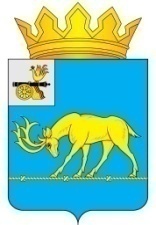 АДМИНИСТРАЦИЯ МУНИЦИПАЛЬНОГО ОБРАЗОВАНИЯ «ТЕМКИНСКИЙ РАЙОН» СМОЛЕНСКОЙ ОБЛАСТИПОСТАНОВЛЕНИЕот       04.07.2023            №  189       .                                                                   с. ТемкиноО внесении изменений в постановление  Администрации муниципального образования «Темкинский  район» Смоленской области от 23.09.2022 № 333 	В соответствии с постановлениями Администрации Смоленской области от 21.10.2022 № 754 «О порядке индексации заработной платы работников областных государственных учреждений», от 18.05.2023 № 327 «Об индексации заработной платы работников областных государственных учреждений в 2023 году», от 19.09.2019 № 546 «Об утверждении Примерного положения об оплате труда работников областных государственных бюджетных и автономных учреждений по виду экономической деятельности «Образование», Администрация муниципального образования «Темкинский  район» Смоленской области п о с т а н о в л я е т:	1. Внести в постановление Администрации муниципального образования «Темкинский  район» Смоленской области от 23.09.2022 № 333 «Об  оплате   труда  работников  муниципальных учреждений муниципального образования «Темкинский район» Смоленской  области   по  виду экономической    деятельности  «Образование» (в редакции постановления Администрации муниципального образования «Темкинский  район» Смоленской области от 28.11.2022 № 423), следующие изменения:1.1. В Положении об оплате труда работников областных муниципальных учреждений муниципального образования «Темкинский  район» Смоленской области по виду экономической деятельности «Образование» (далее Положение):1.1.1. В пункте 5.3 слова «в размере 3000 рублей» заменить словами «в размере 5000 рублей»;1.1.2. В пункте 5.4 слова «в размере 4000 рублей» заменить словами «в размере 6000 рублей»;1.1.3. Раздел 5 дополнить пунктом 5.5 следующего содержания:«5.5. Выплаты стимулирующего характера по основаниям, предусмотренным пунктами 5.3-5.4 настоящего раздела, рекомендуется устанавливать сверх выплат стимулирующего характера, разрабатываемых в учреждении на основании показателей эффективности деятельности работников и критериев их оценки. Данную ежемесячную доплату рекомендуется производить сверх начисленной заработной платы педагогическому работнику с учетом установленных ему стимулирующих и компенсационных выплат.»;1.1.4. Приложение № 2 к Положению изложить в следующей редакции: «                                                        	                           Приложение  № 2к  Положению об оплате труда 
работников    муниципальных 
учреждений  муниципального образования       «Темкинский район»  Смоленской  области по виду    экономической деятельности  «Образование»   ДОЛЖНОСТНЫЕ ОКЛАДЫруководителей работников муниципальных учреждений муниципального образования «Темкинский  район» Смоленской области по виду экономической деятельности «Образование»                                                                                                                          (рублей)Оклад = Базовый оклад + Коэффициент группы оплаты труда.Базовый оклад руководителей:Стаж руководящей работы до 5 лет – 21 877 рублей;Стаж руководящей работы  5 лет и более – 22 824 рублей.Коэффициент группы оплаты труда: I группа  оплаты труда – 0,6;II группа оплаты труда – 0,4;III группа оплаты труда – 0,35; IV группа оплаты труда – 0,3.»1.1.5. Приложение № 4 к Положению изложить в следующей редакции: «                                                                                   Приложение  № 4к  Положению об оплате труда 
работников    муниципальных 
учреждений  муниципального образования       «Темкинский  район»  Смоленской  области  по виду    экономической деятельности  «Образование»   РАЗМЕРЫ ДОЛЖНОСТНЫХ ОКЛАДОВ (ставок заработной платы) руководителей структурных подразделений и их заместителей, иных должностей руководителей муниципальных учреждений муниципального образования «Темкинский район» по виду экономической деятельности «Образование»(рублей)               »	1.1.6. Приложение № 7 к Положению изложить в следующей редакции:«                                                                                   Приложение  № 7к  Положению об оплате труда 
работников    муниципальных 
учреждений  муниципального образования       «Темкинский  район»  Смоленской  области по виду    экономической деятельности  «Образование» РАЗМЕРЫ ДОЛЖНОСТНЫХ ОКЛАДОВ (ставок заработной платы) педагогических работников муниципальных учреждений муниципального образования «Темкинский  район» Смоленской области по виду экономической деятельности «Образование»                                                                                                                                                (рублей)»2. Разместить настоящее постановление на официальном сайте Администрации муниципального образования Темкинский район» Смоленской области в информационно-телекоммуникационной сети «Интернет».3. Настоящее постановление распространяет свое действие на правоотношения, возникшие с 1 мая 2023 года.4. Контроль за исполнением настоящего постановления возложить на заместителя Главы муниципального образования «Темкинский район» Смоленской области Мельниченко Т.Г. Глава муниципального образования«Темкинский район» Смоленской области                                                С.А. Гуляев  РуководителиСтаж руководящей работыСтаж руководящей работыРуководителидо 5 лет5 лет и болееРуководители общеобразовательных организаций:I группа  оплаты труда35 00336 518II группа оплаты труда30 62831 954III группа оплаты труда29 53430 812 IV группа оплаты труда28 44029 671 Руководители организаций, реализующих образовательные программы дополнительного образования:I группа  оплаты труда35 00336 518II группа оплаты труда30 62831 954III группа оплаты труда29 53430 812 IV группа оплаты труда28 44029 671 №п/пРуководителиСтаж руководящей работыСтаж руководящей работы№п/пРуководителидо 5 лет5 лет и болееРуководители структурных подразделений и их заместители, иные руководители, имеющие высшее профессиональное образованиеРуководители структурных подразделений и их заместители, иные руководители, имеющие высшее профессиональное образованиеРуководители структурных подразделений и их заместители, иные руководители, имеющие высшее профессиональное образованиеРуководители структурных подразделений и их заместители, иные руководители, имеющие высшее профессиональное образование1.1.Руководители структурных подразделений и их заместители, иные должности руководителей общеобразовательных организаций14 31115 2551.2.Руководители структурных подразделений и их заместители, иные должности руководителей, обеспечивающие реализацию образовательных программ дополнительного образования14 31115 2552. Руководители структурных подразделений и их заместители, иные руководители, имеющие среднее профессиональное образование2. Руководители структурных подразделений и их заместители, иные руководители, имеющие среднее профессиональное образование2. Руководители структурных подразделений и их заместители, иные руководители, имеющие среднее профессиональное образование2. Руководители структурных подразделений и их заместители, иные руководители, имеющие среднее профессиональное образование2.1.Руководители структурных подразделений и их заместители, иные должности руководителей общеобразовательных организаций12 41913 2382.2.Руководители структурных подразделений и их заместители, иные должности руководителей, обеспечивающие реализацию образовательных программ дополнительного образования12 41913 238№ п/пПедагогические работникиРазмер должностного оклада (ставки заработной платы) в зависимости от стажа педагогической работыРазмер должностного оклада (ставки заработной платы) в зависимости от стажа педагогической работыРазмер должностного оклада (ставки заработной платы) в зависимости от стажа педагогической работыРазмер должностного оклада (ставки заработной платы) в зависимости от стажа педагогической работыРазмер должностного оклада (ставки заработной платы) в зависимости от стажа педагогической работыРазмер должностного оклада (ставки заработной платы) в зависимости от стажа педагогической работыРазмер должностного оклада (ставки заработной платы) в зависимости от стажа педагогической работы№ п/пПедагогические работникидо 2 летот 2 до 5 летот 2 до 5 летот 5 до 10 летот 10 до 20 летот 10 до 20 лет20 лет и более1234456671. Работники, имеющие высшее образование1. Работники, имеющие высшее образование1. Работники, имеющие высшее образование1. Работники, имеющие высшее образование1. Работники, имеющие высшее образование1. Работники, имеющие высшее образование1. Работники, имеющие высшее образование1. Работники, имеющие высшее образование1.1.Педагогические работники общеобразовательных организаций (кроме указанных в пункте 1.2 настоящей таблицы):1.1.без категории9 5809 5801100011 94612 41912 89212 8921.1.первая квалификационная категория11 47311 47312 89213 83714 31114 78314 7831.1.высшая квалификационная категория12 41912 41913 83714 78315 25515 73015 7301.2.Педагогические работники, обеспечивающие реализацию образовательных программ дошкольного образования в общеобразовательных организациях:1.2.без категории9 5809 5801100011 94612 41912 89212 8921.2.первая квалификационная категория11 47311 47312 89213 83714 31114 78314 7831.2.высшая квалификационная категория12 41912 41913 83714 78315 25515 73015 7301.3.Педагогические работники, обеспечивающие реализацию образовательных программ дополнительного образования:без категории9 5809 5801100011 94612 41912 89212 892первая квалификационная категория11 47311 47312 89213 83714 31114 78314 783высшая квалификационная категория12 41912 41913 83714 78315 25515 73015 7302. Работники, имеющие среднее профессиональное образование2. Работники, имеющие среднее профессиональное образование2. Работники, имеющие среднее профессиональное образование2. Работники, имеющие среднее профессиональное образование2. Работники, имеющие среднее профессиональное образование2. Работники, имеющие среднее профессиональное образование2. Работники, имеющие среднее профессиональное образование2. Работники, имеющие среднее профессиональное образование2.1.Педагогические работники общеобразовательных организаций (кроме указанных в пункте 2.2 настоящей таблицы):2.1.без категории8 3198 3199 54810 36910 77911 18911 1892.1.первая квалификационная категория 9 958 9 95811 18912 00912 41912 82912 8292.1.высшая квалификационная категория10 77910 77912 00912 82913 23813 64813 6482.2.Педагогические работники, обеспечивающие реализацию образовательных программ дошкольного образования в общеобразовательных организациях:2.2.без категории8 3198 3199 54810 36910 77911 18911 1892.2.первая квалификационная категория 9 958 9 95811 18912 00912 41912 82912 8292.2.высшая квалификационная категория10 77910 77912 00912 82913 23813 64813 6482.3.Педагогические работники, обеспечивающие реализацию образовательных программ дополнительного образования:2.3.без категории8 3198 3199 54810 36910 77911 18911 1892.3.первая квалификационная категория 9 958 9 95811 18912 00912 41912 82912 8292.3.высшая квалификационная категория10 77910 77912 00912 82913 23813 64813 648Отп. 1 экз. – в делоИсп.   Казнова  Е.А.тел. 2-11-7903.07.2023Визы: Муравьев А.М.Мельниченко Т.Г.Утенкова Е.А.Карнилова М.А.Разослать:             прокуратура            райсовет            техотдел                отдел по образованию            ОУ - 8 шт